Fiche 11 : Le théorème de Pythagore et sa réciproque.Exercices d’application.Exercice I : Soit BUS un triangle rectangle en U.On sait que BU = 8 cm et que US = 15 cm. Sans construire le triangle, calculer US.Soit CAR un triangle rectangle en A.On sait que CA = 8,1cm et que RA = 15,1 cm.Sans construire le triangle, calculer CR en arrondissant au millimètre près.Soit BUT un triangle rectangle en U.On sait que BU = 6,3 cm et que BT = 10,5 cm. Sans construire le triangle, calculer UT.Exercice II :Calculer la longueur des diagonales d’un carré FGHB de côté 4cm. (On donnera un arrondi au centième de centimètre)Exercice III:ABCD est un losange tel que AB=6cm. Une diagonale mesure 8cm. Donner un arrondi au dixième de centimètre près de la longueur de l’autre diagonale.Exercice IV:Tracer un segment [AB] de longueur 6cm et placer I son milieu.Placer un point M sur la médiatrice de [AB] tel que AM=3,4cm.Calculer les longueurs BM et IM.Exercice V :ABCD est un carré tel que AC=7cm.Soit E le symétrique de A par rapport à B. Calculer CE. Exercice VI :Tracer un cercle de centre I et de diamètre AB = 12 cm.Compléter la construction d’un rectangle ACBD tel que BC = 5 cm.Calculer la longueur du segment [AC].Exercice VII:Soit EFG un triangle tel que EF = 4,8 cm, EG = 8 cm et FG = 6,4 cm.M est le milieu du segment [EG].Le triangle EFG est-il rectangle?Calculer la longueur du segment [FM].Exercice VIII:Soit RST un triangle et H le pied de la hauteur issue de S.H est situé sur le segment [RT] tel que RH = 2 cm.On donne RT = 13 cm et SH = 5 cm.Faire une figure.Calculer puis la valeur approchée de RS au millimètre.Calculer puis la valeur approchée de TS au millimètre.Le triangle RST est-il rectangle ?Collège des Dominicaines de notre Dame de la Délivrande – ArayaClasse : EB8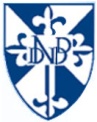 Matière : Mathématiques